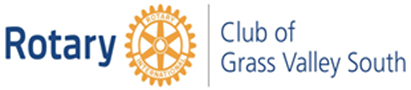 Committee ChairsCommunity Service:	 Shannon BuehlerCommunity Service is the opportunity for our Rotary club to implement club projects and activities that improve life in the local community.  Projects are presented to the Board for approval before implementation.Foundation:		 Charlie LittonThe role of the club Rotary Foundation committee is to develop and implement a plan to support the Foundation through program participation and ﬁnancial contributions through community and international service.Youth Service: 		 Kyle Smith & Laura ArmacherThe Youth Service Committee is responsible for coordinating the club's Youth Service activities.  In our club that includes, RYLA, REGAL, Rotaract Club, Speech Contest, Music Contest and Rotary Youth ExchangeMembership:		 Kimberly ParkerWhile Kimberly is the chair of this committee, every member is expected to take an active role in growing our club…attracting new members who model Rotary 4-Way Test and want to make a difference.  The role of the committee is also education and retention.Public Image:		 Open OpportunityHelps the clubs with internal and external communication and publicity, in order to properly convey the image of Rotary.   All communications should be approved by the board before publication.  Approved branding from RI is required.Fundraising:		 Janeille Litton & Lori KatterhagenReview all previous year fundraising activity and make recommendations for improvements for new fiscal year to the Board. Work with fundraising team and Board to determine annual development budget. Revise and update current fund development plan. The Fundraising Committee is a standing committee with goals of raising funds to insure the financial viability and stability of the organization. International		 Joanne AshfordThe Rotary Club International Service Chair leads the club membership in promoting District sponsored educational opportunities, working cooperatively with the club’s Foundation Chair to get started with international service initiatives and shepherding the project to completion, communicating the club’s international service initiatives/successes to the district and enhancing the public image of the club’s international service success to the local community.Vocational			 Open OpportunityRotarians have a dual responsibility: to represent their occupations within their club and to exemplify the ideals of Rotary in their places of work. Founded as a business networking organization, our club includes promoting local business with onsite meetings at local business.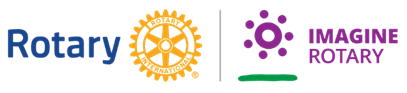 